“掌上”预约开评标场地功能和二次报价操作流程掌上预约开评标场地代理机构通过“标立通”微信小程序——我的——其他小程序——“标立通 场地预约”进入移动端场地预约功能模块，即可进行开评标场地的预约及变更。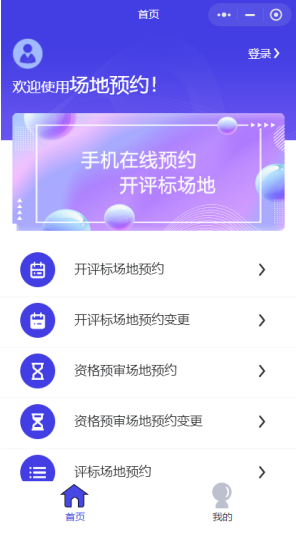 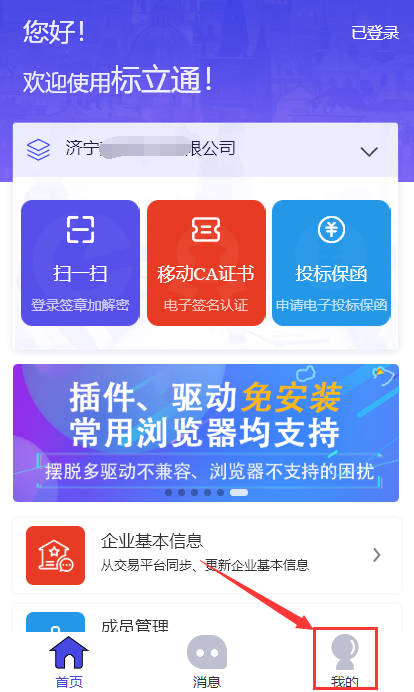 进入相应模块后，点击“新建”按钮，勾选要预约场地的项目，点击“确定”按钮。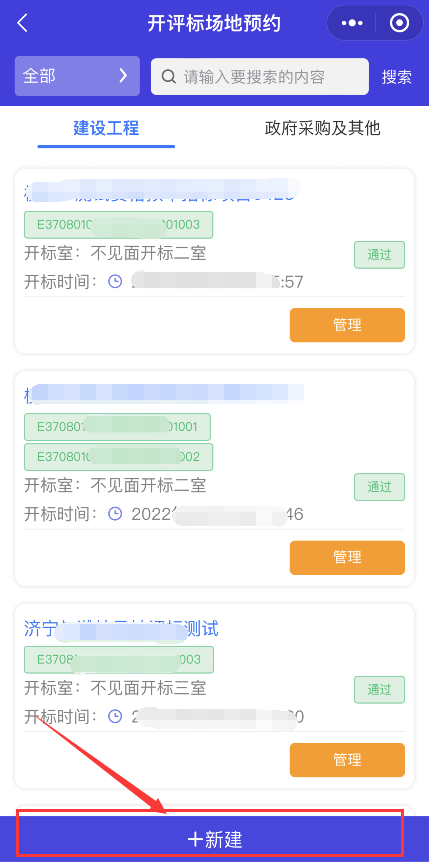 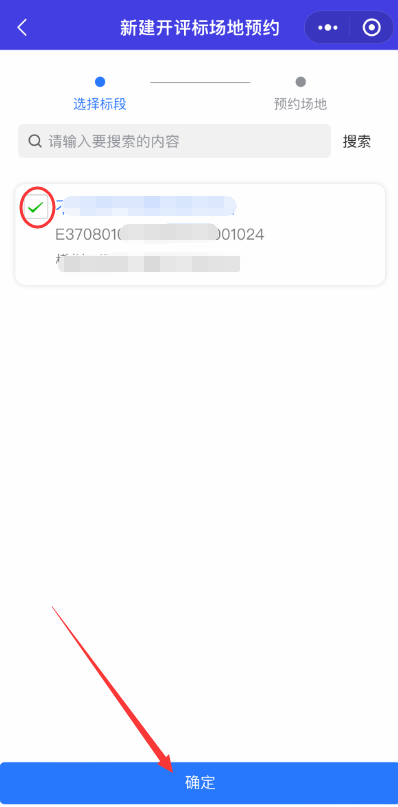 填写场地时间信息，确认无误后点击“保存”，然后点击“管理验证”自行验证通过。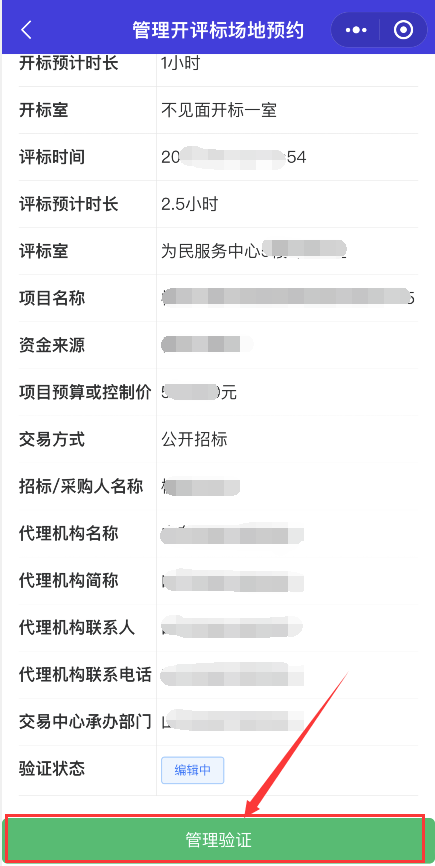 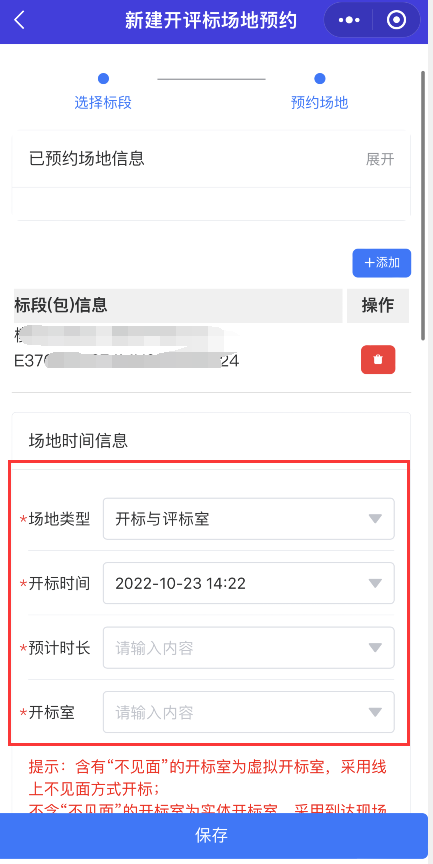 掌上进行多轮报价供应商通过“标立通”微信小程序——我的——其他小程序——“标立通 不见面开标”——“二次报价”即可进入移动端报价功能模块。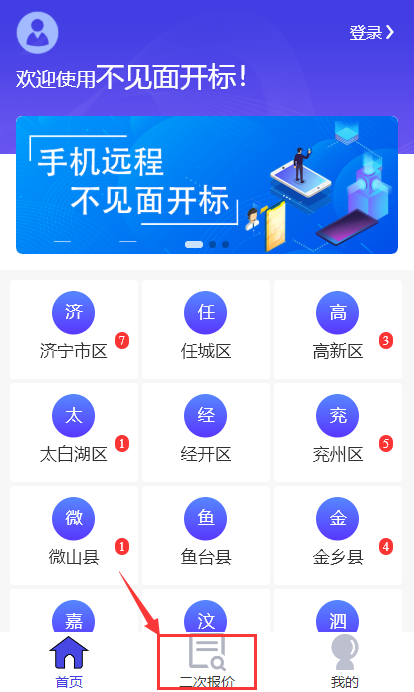 点击相应项目进入报价页面，输入报价并确认无误后点击“提交”，在截止时间之前可以撤销重新提交报价。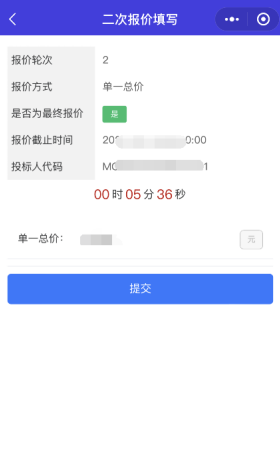 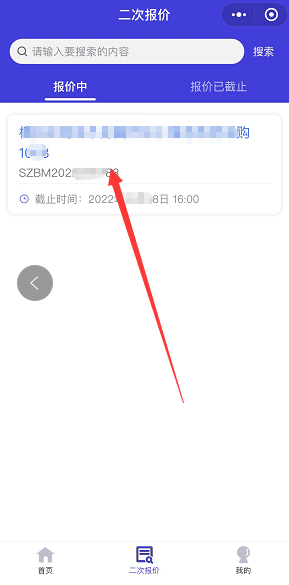 